OŠ  Zvonimira Franka, S. S. Kranjčevića 2, Kutina									Učitelj: Ivan Lugar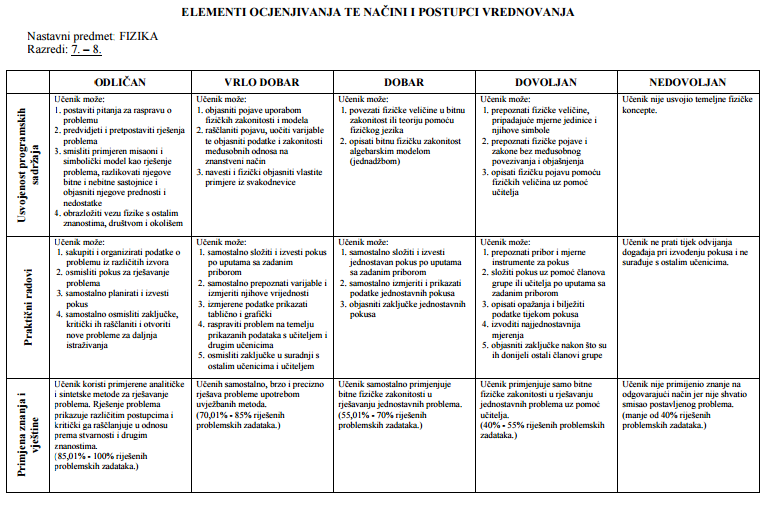 